AJNAS                                                                                                          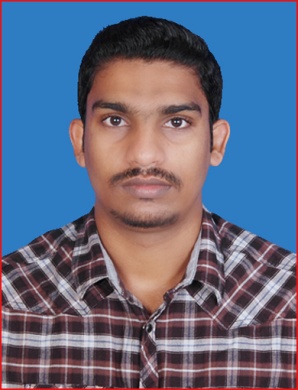 Email id : ajnas.374306@2freemail.com Career ObjectiveSeeking a challenging and growth oriented position in a reputed organization, where I can utilize my technical skills and experience. With both practical experience and academic excellence, I have the drive and the talent to quickly become one of your top performers.Key Skills& CompetenciesQualificationVTU UNIVERSITY, KARNATAKA –Bachelor of Engineering in Mechanical Engineering. Course Duration: June 2010 - May 2015Professional SummaryMechanical Engineering graduate with 2 years of experience in Hydrocarbon Engineering. Certificate in Post Engineering Specialization Course of Oil Field Engineering & Quality Control.ASNT Level II Certificate in RT - Radiographic TestUT - Ultrasonic TestMT - Magnetic Particle TestPT - Penetrant TestCareer HistoryPLUS TECH ENGINEERING PVT LTD                                               July 15 to July 17                 Quality EngineerMy responsibilities:Carrying out inspection activities with the consultant /client as per QAP & ITP requirements.Inspection of Raw materials as per Codes & Standards like ASME sections II, V, VII and IX & ASME 31.3.Execution, Inspection & expediting of work for project, procurement as well as constructions per drawing, priorities, specification requirements.Preparing & Monitoring Welder Test.Documentation of the process to fulfill the client Quality requirements.Inspection of welding joint preparation, alignment and dimension as per Isometric Drawing and WPS.Verification of test certificate of pipe, fitting and welding consumables. Surveillance of welding Parameters & Consumables for compliance with WPS.Site welding inspection for welding (before, during & after ) joint, design, cleaning, preheat, post heat, post weld heat treatment, applying the WPS’s, final visual inspection etc.Review/Maintain calibration records of Inspection/Test Equipments.Monitoring welders.Select Welds for NDE, Keep report file for all Non-Destructive Examination.Coordinate and witnessing with Client and third party inspection agencies when client witness is offered for any inspection as per the inspection test plan.Working to close out the client issued NCR.Test Package Preparation, NDE Approval, Hydro Test, and Box-up.Attending client Audit.Preparing daily fit up report, welding progress, Weld repairs and NDE etc are in MS – Excel sheets.Preparing Weld History Sheets & Evaluate percentage of weld repairs, Welder performance.Monitoring PWHT , PMI and Hardness Testing.Personal ProfileDate of Birth : 17th April 1992Gender : MaleMarital Status : SinglePassport No : P9854390Nationality : IndianVisa Status : Visit VisaValid Until : 04th Feb 2018Linguistic Abilities : English, Hindi, Malayalam, TamilCalibrationProduct DesigningNDE Co-ordinationProduct InstallationEngineering DrawingCommissioningMaterial InspectionQuality Control & AssuranceQuality Control DocumentationInternational Codes & Standards